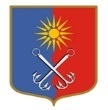 ОТРАДНЕНСКОЕ ГОРОДСКОЕ ПОСЕЛЕНИЕКИРОВСКОГО МУНИЦИПАЛЬНОГО РАЙОНА ЛЕНИНГРАДСКОЙ ОБЛАСТИСОВЕТ ДЕПУТАТОВЧЕТВЕРТОГО СОЗЫВАР Е Ш Е Н И Еот «11» октября 2023 года № 45О безвозмездной передаче муниципального имущества из собственности Отрадненского городского поселения Кировского муниципального района Ленинградской области в собственность Кировского муниципального района Ленинградской областиРуководствуясь Федеральным законом «Об общих принципах организации местного самоуправления в Российской Федерации» от 06.10.2003 года № 131-ФЗ, Уставом Отрадненского городского поселения Кировского муниципального района Ленинградской области, Положением о порядке управления и распоряжения муниципальной собственностью МО «Город Отрадное», утвержденным решением совета депутатов муниципального образования Отрадненское городское поселение муниципального образования Кировский муниципальный район Ленинградской области № 104 от 13 сентября 2006 года, на основании  решения совета депутатов МО «Город Отрадное» «О безвозмездной передаче муниципального имущества в собственность Кировского муниципального района Ленинградской области» от 05 августа 2022 года № 41, решения совета депутатов  Кировского муниципального района Ленинградской области «О приемке в муниципальную собственность Кировского муниципального района Ленинградской области от Отрадненского городского поселения стадиона с искусственными покрытием, расположенного по адресу: Российская Федерация, Ленинградская область, Кировский муниципальный район, Отрадненское городское поселение, г. Отрадное,              ул. Ленина, сооруж. 19 а, кадастровый номер: 47:16:0201039:972», совет депутатов МО «Город Отрадное» решил:1. Передать безвозмездно из собственности Отрадненского городского поселения Кировского муниципального района Ленинградской области  в собственность  Кировского муниципального района Ленинградской области, муниципальное  имущество: - Блок–контейнер, балансовой стоимостью 76400 (семьдесят шесть тысяч четыреста) рублей 00 копеек, остаточной стоимостью 0,00 рублей.- Сетка безопасности по периметру стадиона, балансовой стоимостью 298000 (двести девяносто восемь тысяч) рублей 00 копеек, остаточной стоимостью 166738 (сто шестьдесят шесть тысяч семьсот тридцать восемь) рублей 06 копеек.2. Администрации Отрадненского городского поселения Кировского муниципального района Ленинградской области осуществить в установленном законодательством Российской Федерации порядке безвозмездную передачу  муниципального  имущества, указанного в пункте 1 настоящего решения, в собственность  Кировского муниципального района Ленинградской области.3. Настоящее решение вступает в силу со дня его принятия.4. Разместить настоящее решение на официальном сайте Отрадненского городского поселения Кировского муниципального района Ленинградской области и сетевом издании газеты «Отрадное вчера, сегодня, завтра». Глава муниципального образования                                                 М.Г. ТаймасхановРазослано: совет депутатов, администрация - 4, прокуратура, www.otradnoe-na-neve.ru, сетевое издание «Отрадное вчера, сегодня, завтра», ГУ ЛО «Государственный институт регионального законодательства».